SUPPLEMENTARY MATERIAL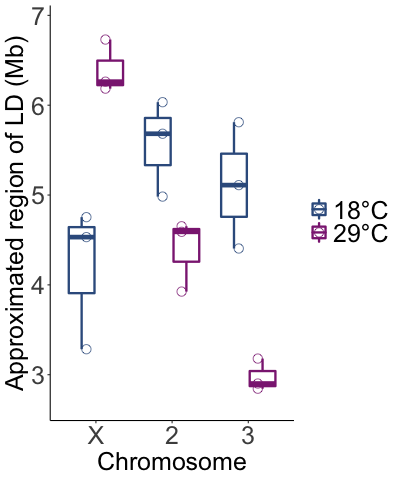 Figure SI 1. Large genomic regions respond at both temperatures. We estimated the median size of genomic regions with pronounced linkage at F20 by the autocorrelation in allele frequency between non-overlapping windows of 250 SNPs as in Burny et al, 2021. The distance between windows where the autocorrelation is no longer significant is used as measure of association. In the jittered boxplots, one dot represents one chromosome and a given replicate (18°C, blue; 29°C, purple).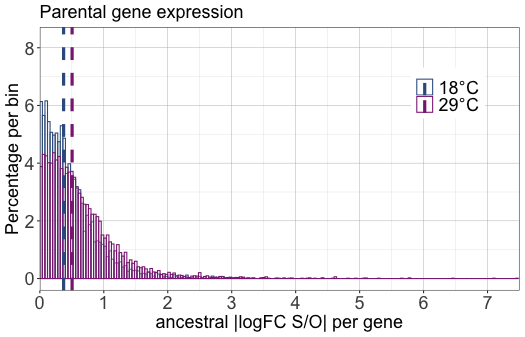 Figure SI 2. Histograms of parental gene expression differences per gene at 18°C (blue) and at 29°C (purple). The dashed lines represent at 18°C and 29°C the median absolute logFC S/O (0.37 at 18°C and 0.50 at 29°C, B; p-value paired Wilcoxon one-sided test=5×10-148).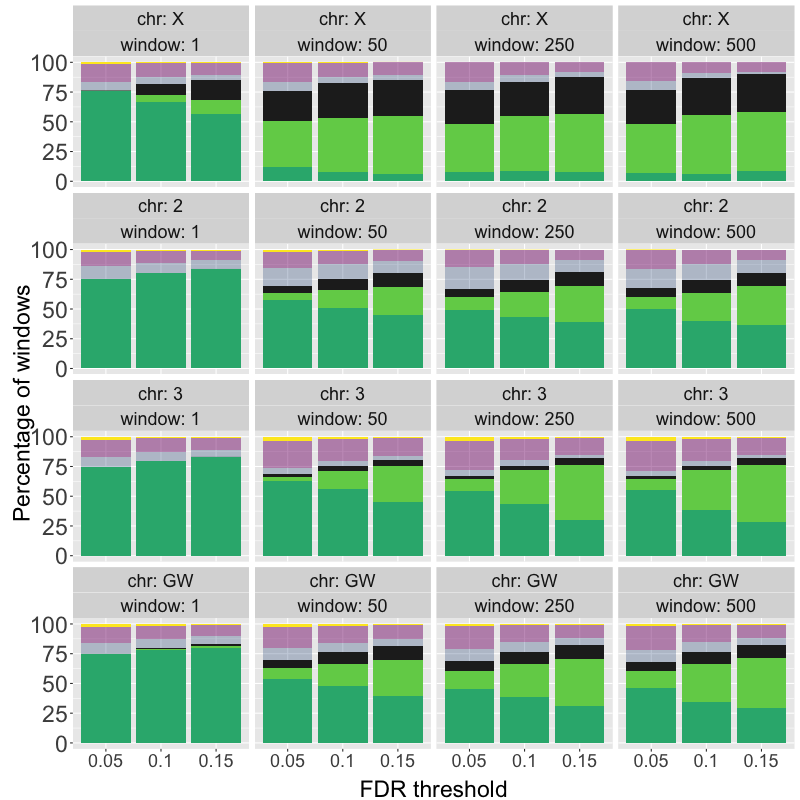 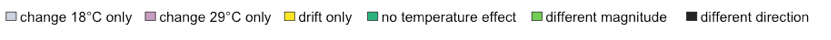 Figure SI 3. Influence of the window size (1, 50, 250, 500 SNP(s)) and FDR threshold (x-axis, 0.05, 0.1, 0.15) for the partitioning of the genomic windows´ diagnostic (y-axis, color code indicated in the legend). Individual chromosomes and genome-wide estimates are shown.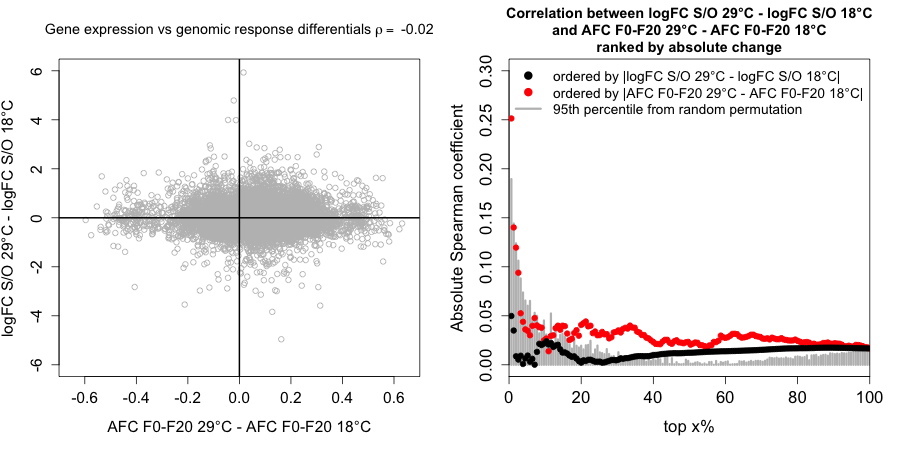 Figure SI 4. Correlation between ancestral gene expression and genomic response after 20 generations. Left. The temperature effect on the gene expression differences between the two parental genotypes (Samarkand and Oregon-R, y-axis) is plotted against the temperature effect of the allele frequency changes (x-axis). Each data point corresponds to a gene. The Spearman correlation (ρ) coefficient is reported. Right. The correlation between gene expression differential (logFC S/O 29°C - logFC S/O 18°C) and allele frequency differential (AFC 29°C - AFC 18°C) are measured in bins containing an increasing number of genes, which are ranked by expression (red) or  allele frequency (black) differential.Table SI 1. Partition of the genome per class. The class definition is indicated in column 3 where the conditioning is made on p-values corrected with the Benjamini-Hochberg procedure for either neutrality tests at 18°C and 29°C (p.adjw18°C neutral and p.adjw29°C neutral) or from the linear model on the non-neutral windows (p.adjwLM) (see Methods). The percentage of windows affected in each class is reported in column 4 per chromosome and average genome-wide (GW), obtained with an False Discovery Rate (FDR) threshold of 5%, 10% and 15% (1st, 2nd and 3rd sub-row) and for non-overlapping windows of 250 SNPs.1 Due to the linear model formulation, αwintercept and αwtemperature of same (different) sign is similar as AFCw18°C and AFCw29°C of same (different) sign (see Methods).2 Percentages have been rounded.Class labelColor codeLogical condition per window wPercentage of windows 2Percentage of windows 2Percentage of windows 2Percentage of windows 2Percentage of windows 2Class labelColor codeLogical condition per window wFDR (%)23XGWDrift onlyyellowp.adjw29°C neutral ≥ FDR and p.adjw18°C neutral ≥ FDR51015<1<1042100021<1Change at 18°C onlylight bluep.adjw29°C neutral ≥ FDR and p.adjw18°C neutral < FDR510151814105537541186Change at 29°C onlylight purplep.adjw29°C neutral < FDR and p.adjw18°C neutral ≥ FDR510151412924181417118191411No temperature effectdark greenp.adjw29°C neutral < FDR and p.adjw18°C neutral < FDR and p.adjwLM ≥ FDR51015494339544330887463831Different magnitudelight greenp.adjw29°C neutral < FDR and p.adjw18°C neutral < FDR and p.adjwLM < FDR andαwintercept and αwtemperature of same sign151015112130102947404649142840Different directionblackp.adjw29°C neutral < FDR and p.adjw18°C neutral < FDR and p.adjwLM < FDR andαwintercept and αwtemperature of different sign1510157101134528293181011